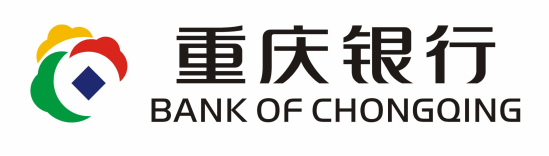 项目名称：重庆银行成都分行远程联网监控中心管理平台          软硬件改造项目竞争性磋商文件采 购 人：重庆银行股份有限公司成都分行(盖章)二〇二二年八月目    录第一部分  竞争性磋商邀请函	2第二部分  磋商须知	10第三部分  服务要求	20第四部分  合同条款（部分）	21第五部分  响应文件格式	36第一部分  竞争性磋商邀请函    本项目已由重庆银行股份有限公司成都分行批准实施，采购人为重庆银行股份有限公司成都分行，资金来源自筹，采购预算：100万元（超此限价作无效报价处理），采购资金已落实，项目已具备采购条件。现对该项目进行竞争性磋商采购，共计两轮报价，以第二次报价为最终价格。现邀请贵单位参与本项目报价和磋商。一、采购详情（一）项目名称：重庆银行成都分行远程联网监控中心管理平台软硬件改造项目  （二）采购范围及服务内容：1. 拆除、更换电视墙；更换高清解码器。2. 安防综合管理平台服务器的更换、安装及调试。3. 更换5台PC机，其中操作台席位上4台，业务规范流程与差错查询1台。4. 更换分行大楼11道门禁系统为人脸识别一体机。（按实际工程量计算）5. 增加13个网点消防联动模块并调试上传到管理平台。（按实际工程量计算）6. 具体采购范围、服务内容及技术参数详见“本文第五部分 报价明细表”。（三）计划工期：从合同签订及生效之日起60个日历天内。（四）建设地点：成都分行监控中心、分行大楼、各营业网点等。具体地址见下表：（五）质量要求：1. 改造内容    本次综合管理平台软硬件改造项目的建设内容涵盖成都分行监控中心、分行大楼、各营业网点等。其中监控中心改造内容包括电视墙的拆除与更换、高清解码器的更换、PC机更换、安防综合管理平台服务器的安装更换与调试；前端设备改造内容包括人脸识别一体机的更换、消防联动模块的安装调试等，所有前端设备通过专用网络传输至监控中心进行统一管理。本项目的软硬件设备建议从以下几个品牌中选取：海康、华为、大华、讯美。2. 应实现的功能    改造后的综合安防管理平台是一套“集成化”、“智能化”的平台，应符合《银行安全防范要求》（GA38-2021）第5.17条“安全防范管理平台、联网监控中心、接处警中心应符合GB 50348、GB/T 16676、GB/T 28181、GA 1383的相关规定”的要求。新平台以电子地图为载体，融合各系统能力实现丰富的智能应用。通过接入视频监控、入侵报警、语音对讲、出入口控制、消安一体化等基本系统前端设备，获取边缘节点数据，实现安防信息化的集成与联动。    平台设计应基于“统一软件技术架构”的理念，采用业务组件化技术，满足平台在业务上的弹性扩展，适用于金融行业通用综合安防业务，能对各系统资源进行整合和集中管理，实现统一部署、统一配置、统一管理和统一调度。同时应符合《银行安全防范要求》（GA38-2021）第3.21条“对安全防范系统的各子系统及相关信息系统进行集成，实现实体防护系统、电子防护系统和人力防范资源的有机联动……”的要求。因此，需预留安保信息化管理（包括资产管理、检查考核、组织信息管理和合同管理）、智能巡检系统（巡检管理及任务统计）、电子地图、培训考试、行为分析、访客系统、应急管理、交接班、款箱交接、业务库以及防爆安全检查等系统扩展接口。技术参数要求：（1）中标人所提供货物跟与之相关联的硬件、软件产品（包括杀毒软件）应为原厂、正版产品。出现兼容性问题时，供应商须积极配合，与有关硬件、软件厂商和行方用户接洽，及时定位问题原因、寻求解决方案。（2）供应商提供的各项产品设备以及服务必须符合（GB 50348）、（GB/T 16676）、（GB/T 28181）、（GA 1383）、（GA38-2021）等相关国家、地方的法规和行业规范要求。（3）投标人在本次项目中所投标的货物技术参数不得低于本次招标文件对货物技术参数要求，否则否决其投标。 详见第五部分《报价明细表》。   （六）质保期：    工程免费质保期和工程材料免费质保期为自验收合格之日起5年。免费质保期内，中标单位应保证系统设备正常运行(人为破坏设备除外)。   （七）履约保证金：   按中标总报价的3%收取。待产品质保期满后退还。   （八）供应商资格要求：   1. 投标人应为独立法人，注册资金不少于1000万元人民币。提供有效的营业执照复印件并加盖投标人鲜公章。   2. 投标人应具备建设行政主管部门颁发的建筑工程施工总承包三级及以上资质或电子与智能化工程专业承包二级及以上资质，提供有效的资质证书复印件并加盖投标单位鲜公章。   3. 投标人未在“信用中国”网站上被列入失信被执行人和税收违法黑名单，提供承诺函原件。且开标当日投标人单独提供一份“信用信息报告”，生成时间为开标当日，下载方式：进入信用中国网站https://www.creditchina.gov.cn/，右上角查询框中输入企业名字查询，在查询结果中找到查询企业，下载信用信息报告（提示：下载的信用信息报告为PDF格式，名称为“法人和非法人组织公共信用信息报告”，右上角有二维码核验码），“信用信息报告”以手持件形式随投标文件在投标截止时间前现场递交（该“信用信息报告”手持件无须装入投标文件中，也无须密封盖章递交），未按上述要求递交“信用信息报告”手持件的，由评审委员会按否决投标处理。   4. 本次采购不接受联合体参与磋商。   温馨提示：以上所有资格条件供应商在响应文件中：必须逐条响应！必须要素齐全！否则废标。（九）报价要求：    投标人的投标报价应为完成项目所涉及的一切费用，含检验、运输、拆除安装、调试、测试、检测验收、售后服务、市场物价上涨因素考虑以及税金（含增值税专用发票税金）等所有费用。中标供应商在质保期内须确保我行各网点现有的前端设备无条件无缝免费接入。另外本次报价中应充分考虑质保期内，在实际工作量（以结算单为准）的基础上免费扩容的需求，其中视频路数500路以内、报警路数500路以内、门禁路数100路以内、IP对讲100路以内均应免费扩容。超过以上路数采购人将按内部流程重新采购。   （十）结算办法：    安装调试完毕后，在中标人提供具有专业资质的第三方检测机构{国家安全防范报警系统产品质量监督检验中心（北京）或国家安全防范报警系统产品质量监督检验中心（上海）}出具的检测报告30日内，采购人根据实际工程量结算合同价款。   （十一）其他要求：    1. 因中标人原因造成项目质量不合格，均由中标人负责返工，并承担一切经济损失。2. 中标人所提供货物跟与之相关联的硬件、软件产品（包括杀毒软件）应为原厂、正版产品。出现兼容性问题时，供应商须积极配合，与有关硬件、软件厂商和行方用户接洽，及时定位问题原因、寻求解决方案。   3. 中标人不能在约定的时间内完成工程（非采购人原因引起的），则每延迟一天，处以中标人2000元/天的违约金，并没收履约保证金的10%；如延迟时间超过10天，则没收全部的履约保证金。如逾期超过30天以上，采购人有权终止合同，并根据合同约定方式追究中标人责任。4. 若中标人出现以次充好或不能在约定时间内完成安装售后服务的情况，采购人有权中止采购合同，并保留采用法律手段追偿的权利。   （十二）竣工验收：    1. 经采购人认可的第三方检测机构{国家安全防范报警系统产品质量监督检验中心（北京）或国家安全防范报警系统产品质量监督检验中心（上海）}检测合格并出具检测报告后，采购人再对工程进行综合验收。    2. 产品的检验和验收依照国家有关标准、规范和行业标准及本次招标技术要求执行。    3. 采购人有权随时派出人员对产品生产过程进行抽查和监督，中标人有义务为采购人提供服务。    4. 中标人在发货、安装前，应对所有产品进行全面的检验，比如对质量、外观、规格、性能、数量等方面进行详细检测、查验、核对。    5. 在质量保修期内，若发现产品质量、规格与合同条款不符，采购人保留向中标人要求赔偿损失的权利。    6. 综合验收时，如果出现产品安装质量问题和非采购人造成的损伤，由中标人包换。   （十三）项目配合要求：    中标人在工程项目竣工初验后，须提供2周免费的驻场式服务，服务内容包括系统培训、信息录入、支持维护等。待前期准备工作结束，经采购人认可后，进入为期三个月的试运行阶段。如在试运行期间新平台运行正常，且经第三方检测机构{国家安全防范报警系统产品质量监督检验中心（北京）或国家安全防范报警系统产品质量监督检验中心（上海）}正式验收合格并出具检测报告后，方可投入正式运行。另外，在质保期内，中标人须提供不少于每季度一次的功能巡检，并出具巡检报告。     二、竞争性磋商文件获取：   （一）获取时间：2022年 8月10 日-8月21日   （二）获取地点：重庆银行官网进行下载；采购人通过重庆银行官网发放竞争性磋商文件电子版，请各单位下载竞争性磋商文件电子版后以电子邮件回复报名，电子邮件内容须包含参与项目名称、参与投标单位全称、联系人及联系方式。报名邮箱：chendanfan@cqcbank.com。三、竞争性磋商采购保证金：     详见本文件第二部分“采购须知”第九款要求。    四、竞争性磋商文件递交：    参与磋商单位须于2022年8月22日9:00时（北京时间）前递交竞争性磋商响应文件。竞争性磋商响应文件正本一份，副本一份。    邮寄地址：成都市天府二街99号A座重庆银行成都分行    接收人：陈女士    电话：028-85283278      递交须知：近期受国内疫情影响，为减少人员流动，请各供应商将磋商文件以邮寄方式提前送达我行；磋商文件不予退还，请勿邮寄合同、证书、营业执照等原件资料。注：磋商文件袋封面及正副本封面必须留存联系人邮箱及手机号码，且磋商当日需保持电话畅通（授权代表准备身份证原件）！！！磋商过程将通过腾讯会议方式进行（请合理安排时间）。五、磋商时间与地点：   （一）磋商开始时间：    2022年8月22日 9时30分（北京时间）。   （二）磋商地点：    成都市高新区天府二街99号30楼重庆银行成都分行       六、联系方式    采购人：重庆银行股份有限公司成都分行    地址：成都市高新区天府二街99号新天府金融大厦A座    联系人： 陈女士    联系电话：028-85283278第二部分  磋商须知    一、项目名称本次竞争性磋商项目为重庆银行成都分行远程联网监控中心管理平台软硬件改造项目。    二、采购范围及服务内容 详见本文第一部分。    三、供应商的资格详见本文件第一部分。    四、质量要求    详见本文件第一部分。    五、竞争性磋商文件的澄清和修改    （一）供应商应仔细阅读和检查竞争性磋商文件的全部内容。如发现缺页或附件不全，应及时向采购人提出，以便补齐。如有疑问，应在领取本磋商文件之日起2日内以书面形式（包括书面文字、传真等）向采购人提出。采购人或采购代理机构可视具体情况做出处理或答复。如供应商未提出疑问，视为完全理解并同意本采购文件。一经进入磋商程序，即视为供应商已详细阅读全部文件资料，完全理解本采购文件所有条款内容并同意放弃对这方面有不明白及误解的权利。    （二）采购人对竞争性磋商文件如有澄清或修改，将以书面形式通知所有参与磋商的供应商，修改内容将作为竞争性磋商文件的组成部分。    六、竞争性磋商的响应文件磋商供应商应当按照以下要求编制竞争性磋商响应文件，并对磋商文件提出的要求和条件做出实质性响应。响应文件由以下部分和供应商所作的一切有效补充、修改和承诺等文件组成，供应商应按照本文件第五部分“响应文件格式”规定的目录顺序组织编写和装订。    七、竞争性磋商响应文件的数量、签署及装订要求响应文件正本一份，副本一份。正本与副本不一致时，以正本为准。响应文件应装订成册，并编制页码，不得采用活页装订。响应文件应密封。响应文件袋上应注明项目名称、供应商名称、“响应文件”等字样。本竞争性磋商文件提供有统一格式的，响应文件应按统一的格式制作，并在相应的位置签字或盖章。本竞争性磋商文件没有提供统一格式的，由磋商供应商自行确定格式填报。供应商应保证响应文件中的相关证明资料清晰可辨，否则由此引起的后果由供应商自负。    八、报价及费用结算（一）报价及费用结算币种： 人民币 。（二）供应商应严格按照“响应文件格式”中的格式填写报价。特别说明：本报价为完成项目所涉及的一切费用，含检验、运输、拆除安装、调试、测试、软件开发升级、检测验收、售后服务、市场物价上涨因素考虑以及税金（含增值税专用发票税金）等所有费用，按工程量据实结算，采购人实际支付金额不超过报价总金额。    （三） 项目报价超过本次预算，导致采购人不能支付时，本次采购失败。其他按实结算费用单价超过采购文件限价（详见本采购文件第五部分“响应文件格式”中的“报价明细表”），导致采购人不能支付时，本次采购失败。费用支付：    1.安装调试完毕后，在中标人提供具有专业资质的第三方检测机构{国家安全防范报警系统产品质量监督检验中心（北京）或国家安全防范报警系统产品质量监督检验中心（上海）}出具的检测报告30日内，采购人根据实际工程量结算支付工程价款。2.中标单位须提供相应金额的可全额抵扣的增值税专用发票。九、竞争性磋商费用（一）本次采购供应商需缴纳采购响应保证金。采购保证金在发出成交通知书后无息退还。采购响应保证金的缴纳具体要求如下：1.采购响应保证金金额： 1万元 。2.采购响应保证金提交方式：以银行转账或银行电汇形式提交，供应商可任选一种。3.提交时间和方式：采购响应保证金必须从供应商单位基本账户直接转（汇）入以下指定银行账户，其转（汇）款到账截止时间为响应文件递交截止时间前3个小时，若本采购文件规定的响应文件递交截止时间顺延，则采购响应保证金到账截止时间相应顺延。4.采购响应保证金指定账户：提交户名：重庆银行股份有限公司成都分行开户行：重庆银行股份有限公司成都分行营业部     账  号：850101040000587行  号：313651081065转账中如有疑问，请咨询采购人。5.采购响应保证金有效期：90天。6.特别提示：请供应商务必仔细阅读下列条款：（1）各供应商在银行转账（电汇）时，须充分考虑银行转账（电汇）的时间差风险，如同城转账、异地转账、跨行转账或电汇等所需的时间。采购响应保证金未在到账截止时间前汇入采购文件指定账户的风险由供应商自行承担。（2）供应商应按采购文件的要求递交采购响应保证金，没有按时足额提交采购响应保证金或未从供应商基本账户提交采购响应保证金或采购响应保证金不是汇到上述指定账户的供应商递交的响应文件将视为不响应采购文件而予以拒绝。    （二）无论供应商在磋商过程中的做法和结果如何,供应商须自行承担所有与本次采购相关的全部费用。    十、递交竞争性磋商响应文件的时间及地点详见本文件第一部分。    十一、竞争性磋商及评审（一）磋商程序1. 初步评审    （1）核验参加磋商的供应商的法定代表人或委托代理人本人身份证（原件），核验被授权代理人的授权委托书（原件），以确认其身份合法有效；    （2）核验供应商的资格、磋商响应文件的签署、磋商响应文件的完整性、磋商响应文件的符合性。响应文件有下列情况之一，其响应文件无效，其供应商不再参与后续磋商:a. 供应商提供的货物或服务不满足采购文件实质性要求的;b. 没有按时足额提交磋商保证金或未从供应商基本账户提交磋商保证金的（采购文件没有要求提交响应保证金的除外）；c. 未按照磋商文件规定要求密封、签署、盖章的；d. 未按照磋商文件规定提供资格证明材料的；e. 《技术/商务响应与偏离表》中出现应答“负偏离”或出现应答内容经评委认定为“负偏离”的；f. 报价高于项目预算的；g. 其他不符合法律、规章、规范性文件和磋商文件规定的。 2. 磋商（1）评委全体成员与供应商就技术参数、质量保证、价格情况、售后服务及合同条款等分别进行磋商。注：逐家磋商一次为一个轮次，磋商轮次由评审委员会视情况决定。（2）评委对供应商磋商响应文件中含义不明确、同类问题表述不一致或有明显文字和计算错误的可以要求供应商以书面形式加以澄清、说明或纠正，并要求其授权代表签字确认。（3）采购人保留在正式的磋商中修改部分磋商条件的权利。竞争性磋商文件如有实质性变动的，须经评审委员半数以上成员同意并签字确认后，由分行采购委以书面形式通知参加磋商的供应商，并要求其授权代表签字确认（如不签字确认即被认为拒绝修改并放弃磋商）。3. 最终服务方案和最终报价供应商应根据竞争性磋商文件、补遗书（若有）及相关书面通知与评委磋商后，在规定的时间内书面报出最终服务方案、服务承诺和最终报价。供应商在磋商时做出的所有书面承诺及报价须由其法定代表人或授权代理人签字确认。原则上最终报价不能更改。在规定时间内未提交最终服务方案、服务承诺和最终报价的供应商视为放弃本次磋商。供应商可以进行2次报价，在磋商实质性内容不变的情况下，最终报价不能高于第一次报价，否则其报价将作为无效报价处理。注意：在磋商过程中，供应商在最终报价环节若对总报价进行了下浮（和第一次报价相比），则最终的各项单价同比例下浮,在结算时按最终同比例下浮后的单价进行结算。4. 详细评审分行采购委对供应商的最终服务方案、服务承诺和最终报价进行详细评审。本项目采用综合评分法评审。评审委员会对满足采购文件实质性要求的响应文件，按照规定的评分标准进行打分，评分细则如下：    5. 确定成交供应商评审结束后，磋商小组形成书面的磋商报告，确定成交供应商及成交价。磋商小组按各响应人总得分由高到低顺序推荐成交候选人。综合评分相等时，以总报价低的优先；总报价也相等时，以技术部分评分高的优先；技术部分评分也相同时，以商务部分评分高的优先；商务部分评分也相等时，由评审委员会投票表决确定成交候选人排位顺序。如遇特殊情况不能依序确定成交供应商时，按《重庆银行成都分行采购管理实施细则》相关规定执行。6. 磋商过程保密磋商小组成员不得透露与磋商有关的供应商的技术资料、价格和其他信息。在磋商期间，若供应商有企图影响采购人的任何活动，将导致其磋商活动即时终止，由此而引发的一切法律后果将由其自行承担。    十二、成交通知磋商小组的评审结果报重庆银行成都分行有权审批部门审批后，即以书面形式向供应商发出成交通知书。采购人无义务向供应商解释磋商失败原因，竞争性磋商响应文件概不退还（包括U盘）。十三、履约保证金（一）成交供应商应在签订合同前提交成交价的3%作为履约保证金。（二）履约保证金在合同履行完毕后退还（不计息）。如供应商在履约过程中，有违约情况发生，将扣除违约金后退还余额。 十四、合同授予供应商收到成交通知书后30日内,应按成交通知书中规定的时间、地点与采购人签订书面的协议。协议的部分条款见本文件第四部分。如供应商在规定的时间内拒签合同,则采购人将有权取消其成交资格，且两年内不得参与重庆银行的采购活动。同时给采购人造成损失的，采购人保留向其追偿损失的权利。十五、其他凡参加本次磋商的供应商均被视为接受上述采购项目的磋商要求。竞争性磋商响应文件从磋商之日起,其有效期为90个日历天。第三部分   服务要求（详见第一部分）第四部分   合同条款（部分）合同主要条款内容如下（最终合同内容及版式以成都分行法律审查后为准）：重庆银行成都分行远程联网监控中心管理平台软硬件改造项目合同签订时间：  年  月  日甲方：重庆银行股份有限公司成都分行地址：邮政编码：联系电话：乙方：地址：邮政编码：联系电话：根据《中华人民共和国民法典》、《中华人民共和国建筑法》及有关法律规定和重庆银行股份有限公司相关内部管理规章，在遵循平等、自愿、公平和诚实信用的原则下，双方就重庆银行成都分行联网监控中心管理平台软硬件改造项目有关事项协商一致，共同达成如下协议：一、合同文件下列关于重庆银行成都分行联网监控中心管理平台软硬件改造项目的招标文件是构成本合同不可分割的部分：1. 合同条款及前附表；2. 乙方提交的投标文件；3. 甲方、乙方商定的其他必要文件。二、合同范围和条件本合同的范围和条件应与上述合同文件的规定相一致，本合同附件具有与合同同等的法律效力。三、采购内容（一）拆除、更换电视墙；更换高清解码器。（二）安防综合管理平台服务器的更换、安装及调试。（三）更换5台PC机，其中操作台席位上4台、业务规范流程和差错查询1台。（四）换分行大楼11道门禁系统为人脸识别一体机。（按实际工程量计算）（五）增加13个网点消防联动模块并调试上传到监控中心。（按实际工程量计算）（六）具体采购内容及技术参数详见附件《设备清单及金额明细表》。四、质量及技术要求（一）改造内容本次综合管理平台软硬件改造项目的建设内容涵盖成都分行监控中心、分行大楼、各营业网点等。其中监控中心改造内容包括电视墙的拆除与更换、高清解码器的更换、PC机更换、安防综合管理平台服务器的安装更换与调试；前端设备改造内容包括人脸识别一体机的更换、消防联动模块的安装调试等，所有前端设备通过专用网络传输至监控中心进行统一管理。本项目的软硬件设备建议从以下几个品牌中选取：海康、华为、大华、讯美。（二）应实现的功能改造后的综合安防管理平台是一套“集成化”、“智能化”的平台，应符合《银行安全防范要求》（GA38-2021）第5.17条“安全防范管理平台、联网监控中心、接处警中心应符合GB 50348、GB/T 16676、GB/T 28181、GA 1383的相关规定”的要求。新平台以电子地图为载体，融合各系统能力实现丰富的智能应用。通过接入视频监控、入侵报警、语音对讲、出入口控制、消安一体化等基本系统前端设备，获取边缘节点数据，实现安防信息化的集成与联动。平台设计应基于“统一软件技术架构”的理念，采用业务组件化技术，满足平台在业务上的弹性扩展，适用于金融行业通用综合安防业务，能对各系统资源进行整合和集中管理，实现统一部署、统一配置、统一管理和统一调度。同时应符合《银行安全防范要求》（GA38-2021）第3.21条“对安全防范系统的各子系统及相关信息系统进行集成，实现实体防护系统、电子防护系统和人力防范资源的有机联动……”的要求。因此，需预留安保信息化管理（包括资产管理、检查考核、组织信息管理和合同管理）、智能巡检系统（巡检管理及任务统计）、电子地图、培训考试、行为分析、访客系统、应急管理、交接班、款箱交接、业务库以及防爆安全检查等系统扩展接口。技术参数要求：详见附件《设备清单及金额明细表》。五、合同金额合同金额为人民币          元（大写：          ），以实际结算为准，总金额不超过合同约定金额。    上述合同金额为完成项目所涉及的一切费用，含检验、运输、拆除安装、调试、测试、软件开发升级、检查验收、售后服务、市场物价上涨因素考虑以及税金（含增值税专用发票税金）。中标供应商在质保期内须确保我行各网点现有的前端设备无条件无缝免费接入。另外本次报价中应充分考虑质保期内，在实际工作量（以结算单为准）的基础上免费扩容的需求，其中视频路数500路以内、报警路数500路以内、门禁路数100路以内、IP对讲100路以内均应免费扩容。超过以上路数采购人将按内部流程重新采购。         六、付款条件      （一）安装调试完毕后，在乙方提供具有专业资质的第三方检测机构{国家安全防范报警系统产品质量监督检验中心（北京）或国家安全防范报警系统产品质量监督检验中心（上海）}出具的检测报告30日内，甲方根据实际工程量结算支付工程价款。   （二）关于开具增值税专用发票的约定    1. 乙方因本合同项下服务/货物而须支付的其他各项税费（包括但不限于增值税、城市维护建设税、教育费附加及地方教育费附加、印花税、及企业所得税等其他各项税费）应由乙方自行承担，不再向甲方收取。乙方保证各项标的对应的税率符合国家规定，且与最终付款时提供的发票税率一致。    2. 除特别说明外，增值税纳税人开具的发票指增值税专用发票，国家规定不能开具增值税专用发票的增值税纳税人，应向税务机关申请代开增值税专用发票。乙方应保证发票真实、合法，各项信息全面、完整。    3. 乙方开具的增值税专用发票符合以下情形之一的，甲方有权延迟支付应付款项，并要求乙方重新提供，且甲方不承担任何违约责任，乙方各项义务仍按合同约定履行：    1) 提供作废、无效发票或因违反国家法律法规开具、提供发票的；    2) 开具发票种类错误，开具发票税率与合同约定不符；    3) 发票上的信息错误的；    4) 因乙方延迟送达、开具错误等原因造成发票认证失败等其他情况；    5) 如乙方拒绝重新提供或提供的发票仍不符合法律法规和监管规定的要求，甲方有权解除本合同，并要求乙方承担由此对甲方造成的全部损失。     4. 如果乙方向甲方开具虚假发票，甲方有权拒付合同款项、要求赔偿损失、终止本合同，并将乙方列入甲方采购禁入名单。    5. 因乙方未按合同约定提供增值税专用发票，而造成甲方无法抵扣增值税税额，甲方有权从应支付的合同款项中直接扣除甲方可抵扣税额。    6. 因乙方发票税率与合同约定税率不一致导致税额不一致，并有损甲方权益的，甲方有权将税额差额从应支付的合同款项中予以直接扣除。    七、项目完成时间从合同签订生效之日60个日历天。八、违约责任（一）由于乙方原因造成项目质量不合格，均由乙方负责返工，并承担一切直接经济损失。（二）乙方所供应的材料、设备必须是专业厂家生产，经行业管理部门认可的合格产品，否则造成的不合格及损失均由乙方自行负责。（三）乙方不能在约定的时间内完成工程，则每延迟一天，处以乙方2000元/天的违约金，并没收履约保证金10%；如延迟时间超过10天，则没收全部的履约保证金。如逾期超过30天以上，甲方有权终止合同，并根据合同约定保留方式追究乙方责任。（四）若乙方出现以次充好或不能在约定的时间内完成安装售后服务的情况，甲方有权中止采购合同，并保留采用法律手段追偿的权利。（五）在合同履行期间，如乙方擅自中止、转让本合同，甲方有权解除合同并不予支付合同费用，且可以主张乙方的违约责任。（六）乙方没有按约定时间对甲方的系统进行功能巡检及损坏设备跟换，甲方有权解除合同并不予支付服务费合同费用，且可以主张乙方的违约责任。（七）因乙方工程质量问题或不能按标准售后服务，导致系统、设备不能正常工作或未到保存期限的录像资料丢失，在此期间影响到使用单位正常营业、或发生案件、纠纷等形成损失的，甲方有权索赔和追究法律责任。因乙方及乙方人员违反甲方安全管理规定、保密管理规定，导致甲方发生案件、事故等，甲方有权对乙方进行民事索赔和追究法律责任。    九、乙方的权利和义务（一）建立对法律法规及甲方内部管理制度的遵从要求，以及贯彻监管政策的通报贯彻机制及内控措施。（二）服务连续性管理目标满足甲方业务连续性目标要求。（三）配合甲方内、外部审计机构检查，及配合银行业监管机构检查的责任。（四）每季度向甲方提交巡检报告，包括常规报告（服务季度报告）和突发事件的报告。（五）严格按照消费者权益保护相关法律法规、监管规定的要求执行，有保护客户信息的职责和保密义务。十、乙方承诺：（一）定期通报外包活动的有关事项；（二）及时通报外包活动的突发性事件；（三）配合甲方接受银行业监督管理机构的检查；（四）不得以甲方的名义开展活动；（五）甲方认为应当承诺的其他事项。（六）保障客户信息的安全性，当客户信息不安全或客户权利受到影响时，甲方有权随时终止外包合同；不得将外包活动的主要业务分包；不得将外包活动转包或变相转包。十一、廉洁条款甲乙双方人员要严格遵守国家及重庆银行关于设备、物资、服务采购等有关法律、法规以及廉政建设的各项规定。（一）在集中采购和合同履行过程中、以及合同履行完毕后，乙方均不向甲方工作人员及其配偶、近亲属赠送礼金、有价证券（卡）、贵重物品，给予回扣，或提出有关暗示； （二）在集中采购和合同履行过程中、以及合同履行完毕后，乙方均不与甲方工作人员私下接触或交往，不为其报销各种费用和借用通讯设备、手提电脑、交通工具等；（三）在集中采购和合同履行过程中、以及合同履行完毕后，乙方均不邀请甲方工作人员参与高消费餐饮、娱乐、旅游或以钱物为赌注的棋牌活动及涉“黄”、涉毒等活动；（四）在集中采购和合同履行过程中、以及合同履行完毕后，乙方均不邀请甲方工作人员参与乙方的投资参股、项目实施及其他经营活动；（五）在集中采购和合同履行过程中、以及合同履行完毕后，乙方均不以低于市场价格为甲方工作人员装修住房或购买物品等；（六）对甲方工作人员在集中采购和合同履行过程中、以及合同履行完毕后主动向乙方为本人或亲属索取经济利益的，乙方承诺立即重庆银行成都分行反映或举报，举报或反映如系恶意虚假反映，乙方愿承担相应的法律责任。（七）若乙方违反以上条款或隐瞒有关情况，甲方有权将乙方列入集中采购禁入名单，并且不得参与重庆银行成都分行的各类采购活动；有权无条件取消乙方供应商资格、有权无条件终止与乙方拟签订或执行中的合同，并不再退还履约保证金及不再支付质保金，乙方愿承担由此导致的一切损失和赔偿责任。十二、售后服务要求（一）乙方应备足工程项目维保所需材料设备配件，保证系统正常运行。（二）售后服务响应：1. 乙方为甲方及安装单位提供7*24（每周7天，每天24小时）电话支持服务。2. 甲方系统出现故障，乙方接到通知后，应立即赶到现场处理，到场时间不得超过 2 小时。（三）乙方在设备巡检、维修过程中，应注意以下事项:1. 若设备故障在检修后仍无法排除，乙方应在24小时内提供不低于故障产品规格、档次的备用产品供甲方使用，直至故障产品修复。2. 乙方因设备维修、更换等需取走设备或部件时，应征得甲方安全保卫部、使用单位同意并出具凭据。取走的设备或部件，从取走到安装复原时间一般不得超过7天，特殊情况下经甲方同意最迟不得超过10天。3. 乙方维护人员进入现场巡检、维修时，应提前通知甲方安全保卫部，经允许并登记后方可进入现场。4. 乙方在对故障设备进行维修时，应设立故障报修、处理记录单，注明接到报修时间、故障诊断、修复程度、更换部件等，故障处理结束必须有甲方指定人员签名确认。5. 甲方负责向乙方提交有权报修的人员清单。（四）乙方在工程项目竣工初验后，提供2周免费的驻场式服务，服务内容包括系统培训、信息录入、支持维护等。（五）经甲方认可后项目进入为期三个月的试运行阶段。试运行正常，且经甲方综合验收合格后投入正式运行。在质保期期内，中标人须提供不少于每季度一次的功能性巡检，并出具巡检报告。乙方巡检人员必须持证上岗，乙方应在甲方值守人员的陪同下进行巡检工作。设立维护巡检登记卡，注明巡检项目、时间，每次巡检必须有甲方人员签名确认，以落实双向监督。十三、质保期及履约保证金（一）工程免费质保期和工程材料免费质保期均为自验收合格之日起5年。免费质保期内，中标单位应保证系统设备正常运行(人为破坏设备除外)。（二）履约保证金按中标总报价的3%收取，待产品质保期满后退还。十四、合同生效及其它本合同自双方签字盖章，并在收到乙方提交的履约保证金（如果有）后生效。本合同一式伍份，甲方执三份，乙方执二份，具有同等法律效力。附件：设备清单及金额明细表甲方（单位盖章）：        年     月    日乙方（单位盖章）：地址：        年     月    日设备清单及金额明细表第五部分  响应文件格式响应函格式响 应 函（第    次）致： 重庆银行股份有限公司成都分行：根据贵方招标（项目名称）的采购文件，我公司正式授权下述签字人                 (姓名和职务)代表我方       （磋商供应商名称）       ，提交下述文件正本一份，副本一份，电子文档1份。据此函，签字人兹宣布同意如下：    一、总报价为（大写）：         （小写）          元人民币。该报价为完成项目所涉及的一切费用，含检验、运输、拆除安装、调试、测试、软件开发升级、检查验收、售后服务、市场物价上涨因素考虑以及税金（含增值税专用发票税金）。中标供应商在质保期内须确保我行各网点现有的前端设备无条件无缝免费接入。另外本次报价中应充分考虑质保期内，在实际工作量（以结算单为准）的基础上免费扩容的需求，其中视频路数500路以内、报警路数500路以内、门禁路数100路以内、IP对讲100路以内均应免费扩容。超过以上路数采购人将按内部流程重新采购。    二、我方完全理解并接受该项目采购文件所有要求。三、我方提交的所有响应文件、资料都是准确和真实的，如有虚假或隐瞒，我方愿意承担一切法律责任。四、如果我方成交，我方将履行采购文件中规定的各项要求以及我方响应文件的各项承诺，按《合同法》、合同约定条款及相关法律法规承担我方责任。五、我方理解，最低报价不是成交的唯一条件。六、本响应文件自磋商之日起90个日历天内有效。七、与本次采购有关的一切往来通讯请寄：地   址：                                        邮   编：电   话：                                        传   真：                      供应商（盖章）：   法人代表或授权代表（签字或盖章）：    年     月    日报价表格式报价表（第    次）请供应商自备此空白报价表（需盖鲜章），用于第二次报价。第二次报价若对总报价进行了下浮（和第一次报价相比），则最终的各项单价同比例下浮,在结算时按最终同比例下浮后的单价进行结算。采购预算：100万元（超此限价作无效报价处理）。注：报价明细表，也需填报。 供 应 商：                                 法人代表或授权代理人：   （盖章）                                    （签字或盖章）                               年    月    日报价明细表单位：元法人营业执照复印件（加盖鲜章）法定代表人授权委托书格式法定代表人授权委托书致： 本授权书声明：注册于       （供应商住址）的（供应商名称）法定代表人       （法定代表人姓名）代表本公司授权        （供应商代表姓名、职务）为本公司的合法代理人，就贵方组织的项目名称进行磋商，以本公司名义处理一切与之有关的事务。    本授权书于    年  月  日签字生效，有效期为90天。在撤消授权的书面通知以前，本授权书一直有效。被授权人在授权书有效期内签署的所有文件不因授权的撤消而失效。代理人无转委托权。特此声明。供应商（盖章）：法定代表人签字或盖章：                         被授权人签字或盖章：      年     月     日                           年    月     日   五、递交采购响应保证金的凭证复印件六、供应商银行账户信息（加盖供应商鲜章）七、采购响应保证金退还信息表    八、商务偏离表商务偏差表采购项目名称：    注：1、该表内容以采购文件正文为准，根据响应文件情况在“差异说明”项填写正偏离或负偏离及原因，完全符合的填写“无差异”。        2、该表可扩展。供应商名称(公章)：____________________法定代表人或授权代表(签字或盖章)：________________________年____月____日九、供应商的其他资料或承诺（如果有）   十、电子文档（包含全套响应盖章资料的U盘）附件1：供应商业绩表案例情况统计（请供应商根据采购文件要求如实认真填写附件相关表格资料）说明：1、每个案例均须提供证明材料。案例证明材料的提供按采购文件相关要求执行。2、请供应商根据实际情况如实填写上述内容，可在此表基础上扩展并自行添加其他相关内容。我公司承诺以上内容信息都是真实、可靠的。在评审及后续工作中若发现表中信息的真实性、可靠性存在弄虚作假等行为，采购人有权取消我司成交资格并没收我司响应保证金（或履约保证金），我司愿赔偿相应损失并承担一切法律责任。                                          供应商名称(公章)：____________________法定代表人或授权代表(签字或盖章)：________________________年____月____日序号机构名称地址1重庆银行成都分行（含营业部）成都市高新区天府二街99号2重庆银行乐山分行乐山市市中区柏杨中路438号—454号（偶数）3重庆银行广安分行广安市广安区承平盛世三期学府路399号4重庆银行泸州分行泸州市江阳区酒城大道三段12号1号楼12号附5号5重庆银行宜宾分行宜宾市叙州区蜀南大道西段15号附1号6重庆银行成都锦江支行成都市锦江区锦华路一段79号7重庆银行成都金沙支行成都市青羊区蜀辉路246号8重庆银行成都崇州支行成都市崇州市杨祠街357号9重庆银行成都新都支行成都市新都区育英路470号10重庆银行成都武侯支行成都市武侯区一环路南四段17号11重庆银行成都滨江支行成都市青羊区上池正街65号12重庆银行成都经开区支行成都市龙泉驿区北泉路620号13重庆银行成都科华支行成都市武侯区金履二路337号目录1. 响应函    2. 报价明细表    3. 法人营业执照复印件（加盖鲜章）    4. 法定代表人授权委托书（原件）5. 递交采购响应保证金的凭证复印件    6. 供应商银行基本账户开户许可证复印件（加盖供应商鲜章）    7. 采购响应保证金退还信息表    8. 技术/商务偏离表    9. 供应商的其他资料或承诺（如果有）    10. 电子文档（包含全套盖章响应资料的U盘1份，采用U盘作为载体，格式为PDF文档，电子版文件仅作存档使用，不作为评审依据；电子版盖章响应文件应与纸质版响应文件一致，当电子介质的响应文件与纸质响应文件不一致时，以纸质响应文件为准）。评审项目分值评审标准及评审内容符合性评审/评审委员会对供应商资格条件进行符合性评审，所有资格条件必须逐条响应，必须要素齐全。符合以下资格条件的供应商进入磋商环节，供应商资格条件如下：   1. 投标人应为独立法人，注册资金不少于1000万元人民币。提供有效的营业执照复印件并加盖投标人鲜公章。   2. 投标人应具备建设行政主管部门颁发的建筑工程施工总承包三级及以上资质或电子与智能化工程专业承包二级及以上资质，提供有效的资质证书复印件并加盖投标单位鲜公章。   3. 投标人未在“信用中国”网站上被列入失信被执行人和税收违法黑名单，提供承诺函原件。且开标当日投标人单独提供一份“信用信息报告”，生成时间为开标当日，下载方式：进入信用中国网站https://www.creditchina.gov.cn/，右上角查询框中输入企业名字查询，在查询结果中找到查询企业，下载信用信息报告（提示：下载的信用信息报告为PDF格式，名称为“法人和非法人组织公共信用信息报告”，右上角有二维码核验码），“信用信息报告”以手持件形式随投标文件在投标截止时间前现场递交（该“信用信息报告”手持件无须装入投标文件中，也无须密封盖章递交），未按上述要求递交“信用信息报告”手持件的，由评审委员会按否决投标处理。投标报价50分价格分统一采用低价优先法计算，即满足磋商文件要求且磋商报价最低的为磋商报价评审基准价，其价格分为满分。其他供应商的价格分统一按照下列公式计算：磋商报价得分=(评审基准价/磋商报价)×100评审总得分＝F1×A1＋F2×A2＋……＋Fn×An注：F1、F2……Fn分别为各项评审因素的得分；A1、A2、……An 分别为各项评审因素所占的权重(A1＋A2＋……＋An＝1)。商务部分40分一、企业实力（20分）1. 具备“国家市场监督管理总局全国认证认可信息公共服务平台”可查询的《质量管理体系认证证书》、《环境管理体系认证证书》、《信息安全管理体系认证证书》、《信息技术服务管理体系认证证书》、《职业健康安全管理体系认证证书》，每有1个得2分，最多得10分；2. 具备住建部门颁发的《安全生产许可证》得3分；3. 具备国家保密局颁发的《涉密信息系统集成资质证书》得2分；4. 具备建筑业电子与智能化工程专业承包一级资质得5分。注：所有证书资质均须在有效期内，提供复印件并加盖投标人鲜章，否则不得分。二、企业业绩（20分）提供近3年来（近3年指：2019年1月1日至本招标文件发出日之间，以合同签订时间为准）与银行业金融机构签订的符合国家公共安全标准的,金额大于100万元的监控报警系统设备安装（含监控联网平台搭建）或维保项目（含监控联网平台维保）合同复印件加盖投标人鲜公章，原件备查。单个合同金额达到100万元（含）的每有1个合同得4分，以此类推，最多得20分。须同时提供：①案例情况表；②合同原件备查。技术部分10分评委根据供应商提供的针对本项目的服务方案进行评审，方案应包括：人员安排、异地交通安排、应急方案、防疫方案、环保措施、保密措施等。评委会根据投标人提供的服务方案横向对比评审后进行主观评分。序号名称品牌型号技术规格技术规格技术规格单位单位数量单价  合价(元)备注1平台服务器4210R×1/64G DDR4/1.2T 10K  SAS×2(RAID_1)/RAID_2G/1GbE×2/550W(1+1)/2U/3Y
2U双路标准机架式服务器
CPU：1颗intel至强系列处理器，核数≥10核，主频≥2.4GHz
内存：64G DDR4，16根内存插槽，最大支持扩展至2TB内存
硬盘：2块1.2T 10K 2.5寸 SAS硬盘
阵列卡：SAS_HBA卡, 支持RAID 0/1/10
PCIE扩展：最大可支持6个PCIE扩展插槽
网口：2个千兆电口
其他接口：1个RJ45管理接口，后置2个USB 3.0接口，前置2个USB2.0接口，1个VGA接口
电源：标配550W（1+1）高效铂金CRPS冗余电源 
机箱规格：87.8mm(高)x 448mm(宽)x729.8mm(深)
设备重量：约26KG（含导轨）4210R×1/64G DDR4/1.2T 10K  SAS×2(RAID_1)/RAID_2G/1GbE×2/550W(1+1)/2U/3Y
2U双路标准机架式服务器
CPU：1颗intel至强系列处理器，核数≥10核，主频≥2.4GHz
内存：64G DDR4，16根内存插槽，最大支持扩展至2TB内存
硬盘：2块1.2T 10K 2.5寸 SAS硬盘
阵列卡：SAS_HBA卡, 支持RAID 0/1/10
PCIE扩展：最大可支持6个PCIE扩展插槽
网口：2个千兆电口
其他接口：1个RJ45管理接口，后置2个USB 3.0接口，前置2个USB2.0接口，1个VGA接口
电源：标配550W（1+1）高效铂金CRPS冗余电源 
机箱规格：87.8mm(高)x 448mm(宽)x729.8mm(深)
设备重量：约26KG（含导轨）4210R×1/64G DDR4/1.2T 10K  SAS×2(RAID_1)/RAID_2G/1GbE×2/550W(1+1)/2U/3Y
2U双路标准机架式服务器
CPU：1颗intel至强系列处理器，核数≥10核，主频≥2.4GHz
内存：64G DDR4，16根内存插槽，最大支持扩展至2TB内存
硬盘：2块1.2T 10K 2.5寸 SAS硬盘
阵列卡：SAS_HBA卡, 支持RAID 0/1/10
PCIE扩展：最大可支持6个PCIE扩展插槽
网口：2个千兆电口
其他接口：1个RJ45管理接口，后置2个USB 3.0接口，前置2个USB2.0接口，1个VGA接口
电源：标配550W（1+1）高效铂金CRPS冗余电源 
机箱规格：87.8mm(高)x 448mm(宽)x729.8mm(深)
设备重量：约26KG（含导轨）台台21台做中心服务器，1台做热备服务器。利旧接入24块2T硬盘到阵列卡，用于紧急录像、报警抓拍图片的集中存储2win服务器4210×1/32G DDR4/600G 10K  SAS×4(RAID_10)/SAS_HBA/1GbE×2/Win Svr 2016 简中标版/550W(1+1)/2U
2U双路标准机架式服务器
CPU：1颗intel至强系列处理器，核数≥10核，主频≥2.2GHz
内存：32G DDR4，16根内存插槽，最大支持扩展至2TB内存
硬盘：4块600G 10K 2.5寸 SAS硬盘
阵列卡：SAS_HBA卡, 支持RAID 0/1/10
PCIE扩展：最大可支持6个PCIE扩展插槽
网口：2个千兆电口
其他接口：1个RJ45管理接口，4个USB 3.0接口，1个VGA接口
电源：标配550W（1+1）高效铂金CRPS冗余电源 
机箱规格：87.8mm(高)x 448mm(宽)x729.8mm(深)
设备重量：约26KG（含导轨）
操作系统：Microsoft Windows Server 20164210×1/32G DDR4/600G 10K  SAS×4(RAID_10)/SAS_HBA/1GbE×2/Win Svr 2016 简中标版/550W(1+1)/2U
2U双路标准机架式服务器
CPU：1颗intel至强系列处理器，核数≥10核，主频≥2.2GHz
内存：32G DDR4，16根内存插槽，最大支持扩展至2TB内存
硬盘：4块600G 10K 2.5寸 SAS硬盘
阵列卡：SAS_HBA卡, 支持RAID 0/1/10
PCIE扩展：最大可支持6个PCIE扩展插槽
网口：2个千兆电口
其他接口：1个RJ45管理接口，4个USB 3.0接口，1个VGA接口
电源：标配550W（1+1）高效铂金CRPS冗余电源 
机箱规格：87.8mm(高)x 448mm(宽)x729.8mm(深)
设备重量：约26KG（含导轨）
操作系统：Microsoft Windows Server 20164210×1/32G DDR4/600G 10K  SAS×4(RAID_10)/SAS_HBA/1GbE×2/Win Svr 2016 简中标版/550W(1+1)/2U
2U双路标准机架式服务器
CPU：1颗intel至强系列处理器，核数≥10核，主频≥2.2GHz
内存：32G DDR4，16根内存插槽，最大支持扩展至2TB内存
硬盘：4块600G 10K 2.5寸 SAS硬盘
阵列卡：SAS_HBA卡, 支持RAID 0/1/10
PCIE扩展：最大可支持6个PCIE扩展插槽
网口：2个千兆电口
其他接口：1个RJ45管理接口，4个USB 3.0接口，1个VGA接口
电源：标配550W（1+1）高效铂金CRPS冗余电源 
机箱规格：87.8mm(高)x 448mm(宽)x729.8mm(深)
设备重量：约26KG（含导轨）
操作系统：Microsoft Windows Server 2016台台1用于部署第三方报警主机接入服务3大屏液晶监视器（46寸、含底座支架）低亮，3.5mm拼缝双边拼缝：≤ 3.5 mm
外观尺寸 1022.2 (W) × 576.8 (H) × 66.7 (D)  
屏幕对角线 46寸  
屏幕分辨率 1920 × 1080@60 Hz（向下兼容）  
激活显示面积 1018.08(H) x 572.67(V) mm  
宽高比 16:9  
面板亮度 ≥ 500 cd/m2 
对比度 4500：1（Typ.）（透射）
刷新频率 60Hz  
显示颜色16.7M（8-bit）
观看视角 178°(水平)/ 178°(垂直) 
像素间距 0.53025x0.53025mm（HxV）
点间距 0.17675x0.53025mm（HxV）
最佳工作温度 0-40摄氏度  
电源 AC-220V 
支持VGA输入、HDMI输入、DVI输入，工业标准设计，可支持系统升级。双边拼缝：≤ 3.5 mm
外观尺寸 1022.2 (W) × 576.8 (H) × 66.7 (D)  
屏幕对角线 46寸  
屏幕分辨率 1920 × 1080@60 Hz（向下兼容）  
激活显示面积 1018.08(H) x 572.67(V) mm  
宽高比 16:9  
面板亮度 ≥ 500 cd/m2 
对比度 4500：1（Typ.）（透射）
刷新频率 60Hz  
显示颜色16.7M（8-bit）
观看视角 178°(水平)/ 178°(垂直) 
像素间距 0.53025x0.53025mm（HxV）
点间距 0.17675x0.53025mm（HxV）
最佳工作温度 0-40摄氏度  
电源 AC-220V 
支持VGA输入、HDMI输入、DVI输入，工业标准设计，可支持系统升级。双边拼缝：≤ 3.5 mm
外观尺寸 1022.2 (W) × 576.8 (H) × 66.7 (D)  
屏幕对角线 46寸  
屏幕分辨率 1920 × 1080@60 Hz（向下兼容）  
激活显示面积 1018.08(H) x 572.67(V) mm  
宽高比 16:9  
面板亮度 ≥ 500 cd/m2 
对比度 4500：1（Typ.）（透射）
刷新频率 60Hz  
显示颜色16.7M（8-bit）
观看视角 178°(水平)/ 178°(垂直) 
像素间距 0.53025x0.53025mm（HxV）
点间距 0.17675x0.53025mm（HxV）
最佳工作温度 0-40摄氏度  
电源 AC-220V 
支持VGA输入、HDMI输入、DVI输入，工业标准设计，可支持系统升级。台台12含底座支架的安装4网络机柜2000*1000*6002000*1000*6002000*1000*600台台1包含6块搁板5操作台PCI5 10400+16G +2THDD+23吋显示器+无线键鼠+2.1木质音箱。I5 10400+16G +2THDD+23吋显示器+无线键鼠+2.1木质音箱。I5 10400+16G +2THDD+23吋显示器+无线键鼠+2.1木质音箱。台台5其中1台加配光刻机。6超高清解码器5U 机箱+4 路DVI 输入+20 路HDMI 输出+单主控板+单电源
支持H.265、H.264、MPEG4、MJPEG 等主流的编码格式
支持PS、TS、ES、RTP、HIK 等主流封装格式
支持ONVIF 协议接入设备解码
大屏拼接
最大支持20个显示屏的任意大屏拼接
支持开窗和漫游功能
窗口支持1/4/6/8/9/16 画面分割
最大支持8 个预设场景，用户可以自定义每个场景电视墙布局
支持场景预案
视频编码输入
采用H.264 视频压缩标准
支持DVI 视频信号接入编码
视频解码输出
支持HDMI 输出显示
支持1/4/6/8/9/16 画面分割显示
最高支持1200W 高清视频解码
最高160 路200W 高清视频解码能力5U 机箱+4 路DVI 输入+20 路HDMI 输出+单主控板+单电源
支持H.265、H.264、MPEG4、MJPEG 等主流的编码格式
支持PS、TS、ES、RTP、HIK 等主流封装格式
支持ONVIF 协议接入设备解码
大屏拼接
最大支持20个显示屏的任意大屏拼接
支持开窗和漫游功能
窗口支持1/4/6/8/9/16 画面分割
最大支持8 个预设场景，用户可以自定义每个场景电视墙布局
支持场景预案
视频编码输入
采用H.264 视频压缩标准
支持DVI 视频信号接入编码
视频解码输出
支持HDMI 输出显示
支持1/4/6/8/9/16 画面分割显示
最高支持1200W 高清视频解码
最高160 路200W 高清视频解码能力5U 机箱+4 路DVI 输入+20 路HDMI 输出+单主控板+单电源
支持H.265、H.264、MPEG4、MJPEG 等主流的编码格式
支持PS、TS、ES、RTP、HIK 等主流封装格式
支持ONVIF 协议接入设备解码
大屏拼接
最大支持20个显示屏的任意大屏拼接
支持开窗和漫游功能
窗口支持1/4/6/8/9/16 画面分割
最大支持8 个预设场景，用户可以自定义每个场景电视墙布局
支持场景预案
视频编码输入
采用H.264 视频压缩标准
支持DVI 视频信号接入编码
视频解码输出
支持HDMI 输出显示
支持1/4/6/8/9/16 画面分割显示
最高支持1200W 高清视频解码
最高160 路200W 高清视频解码能力台台1含12根5米HDMI高清线缆7人脸识别一体机1、设备采用嵌入式系统，7英寸及以上，屏幕流明度不低于360cd/㎡。
2、设备本地人脸库存储容量不少于50000张，本地卡存储容量不少于50000张，本地出入记录存储容量不少于50000条。
4、设备支持在屏幕显示区域直接刷卡识别，支持IC卡，身份证物理卡号读取，CPU卡内容读取及开启/关闭NFC刷卡功能，支持人脸、刷卡（包括CPU卡、NFC、二代身份证等）和密码任意一种、任意两组组合、任意三组组合认证开门。
5、人脸识别距离0.2~3m；人脸比对平均时间≤0.175s；人脸识别误识率≤0.01%的条件下，准确率应99.9%；支持在0.001lux低照度无补光环境下正常实现人脸识别看，人脸识别距离可自定义设置；支持防假体攻击功能，对视频、电子照片、打印照片中的人脸应不能进行人脸识别。1、设备采用嵌入式系统，7英寸及以上，屏幕流明度不低于360cd/㎡。
2、设备本地人脸库存储容量不少于50000张，本地卡存储容量不少于50000张，本地出入记录存储容量不少于50000条。
4、设备支持在屏幕显示区域直接刷卡识别，支持IC卡，身份证物理卡号读取，CPU卡内容读取及开启/关闭NFC刷卡功能，支持人脸、刷卡（包括CPU卡、NFC、二代身份证等）和密码任意一种、任意两组组合、任意三组组合认证开门。
5、人脸识别距离0.2~3m；人脸比对平均时间≤0.175s；人脸识别误识率≤0.01%的条件下，准确率应99.9%；支持在0.001lux低照度无补光环境下正常实现人脸识别看，人脸识别距离可自定义设置；支持防假体攻击功能，对视频、电子照片、打印照片中的人脸应不能进行人脸识别。1、设备采用嵌入式系统，7英寸及以上，屏幕流明度不低于360cd/㎡。
2、设备本地人脸库存储容量不少于50000张，本地卡存储容量不少于50000张，本地出入记录存储容量不少于50000条。
4、设备支持在屏幕显示区域直接刷卡识别，支持IC卡，身份证物理卡号读取，CPU卡内容读取及开启/关闭NFC刷卡功能，支持人脸、刷卡（包括CPU卡、NFC、二代身份证等）和密码任意一种、任意两组组合、任意三组组合认证开门。
5、人脸识别距离0.2~3m；人脸比对平均时间≤0.175s；人脸识别误识率≤0.01%的条件下，准确率应99.9%；支持在0.001lux低照度无补光环境下正常实现人脸识别看，人脸识别距离可自定义设置；支持防假体攻击功能，对视频、电子照片、打印照片中的人脸应不能进行人脸识别。套套11大楼更换11道门门禁输入8定制开发费用报警设备对接对接英安特NT316或者308
博世  ICP-CMS40-CHI、霍尼韦尔2316+IPM23。复用项目定制成果物，集成驱动和资源包，已支持实现报警信息接收，定制实现报警主机回控，包括远程撤布防功能，对接英安特NT316或者308
博世  ICP-CMS40-CHI、霍尼韦尔2316+IPM23。复用项目定制成果物，集成驱动和资源包，已支持实现报警信息接收，定制实现报警主机回控，包括远程撤布防功能，对接英安特NT316或者308
博世  ICP-CMS40-CHI、霍尼韦尔2316+IPM23。复用项目定制成果物，集成驱动和资源包，已支持实现报警信息接收，定制实现报警主机回控，包括远程撤布防功能，人/天人/天5需对接博世、英安特、霍尼韦尔、枫叶等报警主机8定制开发费用门禁系统对接对接讯美，丽泽，金凯，阿兰德门禁平台，实现门禁系统报警信息接收，联动视频弹窗功能。对接讯美，丽泽，金凯，阿兰德门禁平台，实现门禁系统报警信息接收，联动视频弹窗功能。对接讯美，丽泽，金凯，阿兰德门禁平台，实现门禁系统报警信息接收，联动视频弹窗功能。人/天人/天5需对接讯美，丽泽，金凯，阿兰德等联动门信号9消防联动模块用户信息传输装置（1） 2 路 RS-232 通讯接口、 2 路 RS-485 通讯接口，1 路 CAN 通讯接口、 1 路 RJ45 网络通讯口, 
（2） 手动报警：具有手动火警按钮，可以向管理平台上传人工火灾报警信息 ；
（3） 断网续传：网络断网恢复后，接续上传断网期间的数据；
（4） 值班查岗：支持值班查岗功能；
（5） 1路开关量输入，2路常开输出
（6） 1 个以太网接口，能够对目标 IP，目标机号，本机机号设置；
（7） 支持查找历史记录：历史火警、历史请求/反馈、历史故障、历史操作各 1000 条。
（8） 提供液晶显示（128x64），提供实时时钟；
（9） 蓄电池备用供电（待机 24 小时以上）
（10） 交流输入电压 220V 50Hz
（11） 直流备电 12V 7Ah 铅酸电池一节
（12） 工作温度 0℃～+50℃
（13） 工作湿度 ≤95%RH（1） 2 路 RS-232 通讯接口、 2 路 RS-485 通讯接口，1 路 CAN 通讯接口、 1 路 RJ45 网络通讯口, 
（2） 手动报警：具有手动火警按钮，可以向管理平台上传人工火灾报警信息 ；
（3） 断网续传：网络断网恢复后，接续上传断网期间的数据；
（4） 值班查岗：支持值班查岗功能；
（5） 1路开关量输入，2路常开输出
（6） 1 个以太网接口，能够对目标 IP，目标机号，本机机号设置；
（7） 支持查找历史记录：历史火警、历史请求/反馈、历史故障、历史操作各 1000 条。
（8） 提供液晶显示（128x64），提供实时时钟；
（9） 蓄电池备用供电（待机 24 小时以上）
（10） 交流输入电压 220V 50Hz
（11） 直流备电 12V 7Ah 铅酸电池一节
（12） 工作温度 0℃～+50℃
（13） 工作湿度 ≤95%RH（1） 2 路 RS-232 通讯接口、 2 路 RS-485 通讯接口，1 路 CAN 通讯接口、 1 路 RJ45 网络通讯口, 
（2） 手动报警：具有手动火警按钮，可以向管理平台上传人工火灾报警信息 ；
（3） 断网续传：网络断网恢复后，接续上传断网期间的数据；
（4） 值班查岗：支持值班查岗功能；
（5） 1路开关量输入，2路常开输出
（6） 1 个以太网接口，能够对目标 IP，目标机号，本机机号设置；
（7） 支持查找历史记录：历史火警、历史请求/反馈、历史故障、历史操作各 1000 条。
（8） 提供液晶显示（128x64），提供实时时钟；
（9） 蓄电池备用供电（待机 24 小时以上）
（10） 交流输入电压 220V 50Hz
（11） 直流备电 12V 7Ah 铅酸电池一节
（12） 工作温度 0℃～+50℃
（13） 工作湿度 ≤95%RH套套13网点对接消防主机，每个网点一套，预留扩展，必选设备，据实结算9消防联动模块并行处理机通讯方式 RS-485通信和RS-232通信
接口 并行26pin接口
工作温度 -10 ~ 55 ℃
工作湿度 5% ~ 95% RH（无凝露）
供电电压 DC 12 V或DC 24 V
重量 150 g
防护等级 IP30
执行标准 Q/HKD 016—202通讯方式 RS-485通信和RS-232通信
接口 并行26pin接口
工作温度 -10 ~ 55 ℃
工作湿度 5% ~ 95% RH（无凝露）
供电电压 DC 12 V或DC 24 V
重量 150 g
防护等级 IP30
执行标准 Q/HKD 016—202通讯方式 RS-485通信和RS-232通信
接口 并行26pin接口
工作温度 -10 ~ 55 ℃
工作湿度 5% ~ 95% RH（无凝露）
供电电压 DC 12 V或DC 24 V
重量 150 g
防护等级 IP30
执行标准 Q/HKD 016—202套套10有些消防主机需要此模块才能连接，选配设备A1设备小计：设备小计：设备小计：设备小计：设备小计：设备小计：10综合安防管理平台系统管理系统最大安保区域数量：2万。
系统最大组织数量：2万。
系统最大用户数量：20万。
系统最大同时在线用户数量：5000。
系统最大角色数量：1万。
系统最大人员数量：30万。
卡片数量：30万。系统最大安保区域数量：2万。
系统最大组织数量：2万。
系统最大用户数量：20万。
系统最大同时在线用户数量：5000。
系统最大角色数量：1万。
系统最大人员数量：30万。
卡片数量：30万。系统最大安保区域数量：2万。
系统最大组织数量：2万。
系统最大用户数量：20万。
系统最大同时在线用户数量：5000。
系统最大角色数量：1万。
系统最大人员数量：30万。
卡片数量：30万。套套1提供系统内的组织、人员、车辆、用户、角色、认证、区域等的配置和管理。已包含：图上监控、事件联动、视频网管。11综合安防管理平台视频监控1、支持监控点数量10W个（超过5000需要分布式部署）；
2、支持并发取流带宽2000M（超过600M需要分布式部署） ；
3、解码能力：在i7、GTX1070的PC上，解码H264、720P的视频36路；
3、支持电视墙最大场景数128个；
4、单个电视墙最大支持数量25*25个；
5、单个窗口最大分割数量16个。1、支持监控点数量10W个（超过5000需要分布式部署）；
2、支持并发取流带宽2000M（超过600M需要分布式部署） ；
3、解码能力：在i7、GTX1070的PC上，解码H264、720P的视频36路；
3、支持电视墙最大场景数128个；
4、单个电视墙最大支持数量25*25个；
5、单个窗口最大分割数量16个。1、支持监控点数量10W个（超过5000需要分布式部署）；
2、支持并发取流带宽2000M（超过600M需要分布式部署） ；
3、解码能力：在i7、GTX1070的PC上，解码H264、720P的视频36路；
3、支持电视墙最大场景数128个；
4、单个电视墙最大支持数量25*25个；
5、单个窗口最大分割数量16个。路路2000视频监控应用提供视频管理服务，支持编码设备通过设备网络SDK协议、Ehome协议、ISUP5.0协议、GB28181协议、ONVIF协议、大华设备网络SDK协议、萤石协议接入平台，实现视频预览、录像回放、视频上墙、视频事件监控服务能力，并且在网络带宽不足、有流量限制的网络环境下可以通过以图片替代视频的模式提供监控服务。12综合安防管理平台门禁管理1、支持最大门禁点数量2万个；
2、门禁权限下发的性能（单个门禁点）：
卡片：15-35张/秒；
人脸：1-2张/秒；
人脸模型：100张/秒；（依赖中心建模服务器）；
3、权限并发下载路数：单台服务器100路，最大可扩展至1000路；
4、门禁事件处理（单台服务器）：
带图片：100条/秒；
不带图片：1000条/秒；
5、事件最大存储数量：5000万条。1、支持最大门禁点数量2万个；
2、门禁权限下发的性能（单个门禁点）：
卡片：15-35张/秒；
人脸：1-2张/秒；
人脸模型：100张/秒；（依赖中心建模服务器）；
3、权限并发下载路数：单台服务器100路，最大可扩展至1000路；
4、门禁事件处理（单台服务器）：
带图片：100条/秒；
不带图片：1000条/秒；
5、事件最大存储数量：5000万条。1、支持最大门禁点数量2万个；
2、门禁权限下发的性能（单个门禁点）：
卡片：15-35张/秒；
人脸：1-2张/秒；
人脸模型：100张/秒；（依赖中心建模服务器）；
3、权限并发下载路数：单台服务器100路，最大可扩展至1000路；
4、门禁事件处理（单台服务器）：
带图片：100条/秒；
不带图片：1000条/秒；
5、事件最大存储数量：5000万条。门门150基础门禁管理通过接入多种门禁设备，利用卡片、人脸、指纹介质，实现人员身份识别、出入管控等智能应用，主要提供门禁权限管理、事件管理、门禁状态查看、门禁远程控制、人员出入记录实时展示含150路路数授权13综合安防管理平台IP对讲1、支持报警盒、管理机、虚拟对讲终端、电话网关资源的统一管理；支持通过以主动发现方式添加IP对讲设备到平台；
2、支持配置报警盒的呼叫顺序；支持同步报警盒的信息到管理机。1、支持报警盒、管理机、虚拟对讲终端、电话网关资源的统一管理；支持通过以主动发现方式添加IP对讲设备到平台；
2、支持配置报警盒的呼叫顺序；支持同步报警盒的信息到管理机。1、支持报警盒、管理机、虚拟对讲终端、电话网关资源的统一管理；支持通过以主动发现方式添加IP对讲设备到平台；
2、支持配置报警盒的呼叫顺序；支持同步报警盒的信息到管理机。路路200含200路路数授权14综合安防管理平台入侵报警1、支持报警主机管理数量：10000；
2、支持管理最大防区数量：50000；
3、支持报警记录最大存储数量100W条。1、支持报警主机管理数量：10000；
2、支持管理最大防区数量：50000；
3、支持报警记录最大存储数量100W条。1、支持报警主机管理数量：10000；
2、支持管理最大防区数量：50000；
3、支持报警记录最大存储数量100W条。路路1200含1200路路数授权品牌：、博士、霍尼韦尔、英安特15综合安防管理平台设备网络管理1、单节点在线状态巡检效率不低于1000路/小时；
2、单节点录像情况巡检效率不低于1000路/小时；1、单节点在线状态巡检效率不低于1000路/小时；
2、单节点录像情况巡检效率不低于1000路/小时；1、单节点在线状态巡检效率不低于1000路/小时；
2、单节点录像情况巡检效率不低于1000路/小时；路路3550设备网络管理应用，对接入平台的视频设备，门禁设备，报警主机设备，可视对讲设备进行在线巡检，及时发现故障设备和掉线设备，使运维工作更加高效16综合安防管理平台火灾报警监测1、按照前端路数限制，不需要选择设备 示例1：项目有1个用传、50个烟感50个手报；路数选择100； 示例2：项目有1个LORA网关、3个烟感、3个手报；路数选择6 
2、支持的设备有用户信息传输装置、火灾报警控制器、NB烟感及其前端设备接入1、按照前端路数限制，不需要选择设备 示例1：项目有1个用传、50个烟感50个手报；路数选择100； 示例2：项目有1个LORA网关、3个烟感、3个手报；路数选择6 
2、支持的设备有用户信息传输装置、火灾报警控制器、NB烟感及其前端设备接入1、按照前端路数限制，不需要选择设备 示例1：项目有1个用传、50个烟感50个手报；路数选择100； 示例2：项目有1个LORA网关、3个烟感、3个手报；路数选择6 
2、支持的设备有用户信息传输装置、火灾报警控制器、NB烟感及其前端设备接入路路1000智慧消防软件模块，可接入原有消控主机进行联网、可接入智慧用电设备17综合安防管理平台消防视频水电气监测支持对视频图像火灾报警监测、可燃气体监测（NB燃气、433燃气）、电气火灾监测、消防水系统监测、灭火器监测、充电桩监测支持对视频图像火灾报警监测、可燃气体监测（NB燃气、433燃气）、电气火灾监测、消防水系统监测、灭火器监测、充电桩监测支持对视频图像火灾报警监测、可燃气体监测（NB燃气、433燃气）、电气火灾监测、消防水系统监测、灭火器监测、充电桩监测套套1智慧消防软件模块，可接入原有消控主机进行联网、可接入智慧用电设备18综合安防管理平台消防工作台控制消防工作台模块，消控室工作人员在工作台中可查看报警预警信息并进行处理控制消防工作台模块，消控室工作人员在工作台中可查看报警预警信息并进行处理控制消防工作台模块，消控室工作人员在工作台中可查看报警预警信息并进行处理套套1智慧消防软件模块，可接入原有消控主机进行联网、可接入智慧用电设备19综合安防管理平台消防设备网关对消防的设备网络、故障等信息进行管理对消防的设备网络、故障等信息进行管理对消防的设备网络、故障等信息进行管理套套1智慧消防软件模块，可接入原有消控主机进行联网、可接入智慧用电设备20平台预留接口功能平台预留接口功能需预留安保信息化管理（资产管理、检查考核、组织信息管理、合同管理）、智能巡检系统（巡检管理及任务统计）、电子地图、培训考试、行为分析、访客系统、应急管理、交接班、款箱交接、业务库以及防爆安全检查系统等扩展接口，启用这些扩展功能，需额外付费。需预留安保信息化管理（资产管理、检查考核、组织信息管理、合同管理）、智能巡检系统（巡检管理及任务统计）、电子地图、培训考试、行为分析、访客系统、应急管理、交接班、款箱交接、业务库以及防爆安全检查系统等扩展接口，启用这些扩展功能，需额外付费。需预留安保信息化管理（资产管理、检查考核、组织信息管理、合同管理）、智能巡检系统（巡检管理及任务统计）、电子地图、培训考试、行为分析、访客系统、应急管理、交接班、款箱交接、业务库以及防爆安全检查系统等扩展接口，启用这些扩展功能，需额外付费。套套1A2平台费用小计：平台费用小计：平台费用小计：平台费用小计：平台费用小计：平台费用小计：A3rose备份软件rose备份数据备份需申请两套软件，此项为第一套软件费用数据备份需申请两套软件，此项为第一套软件费用数据备份需申请两套软件，此项为第一套软件费用套套1数据备份需申请两套软件，此项为第一套软件费用A4rose备份同步接入费用A2+A3A2+A3A2+A3A2+A3A2+A3A2+A3A2+A3服务器采用热备份模式，需在热备服务器上运行与主服务器相同软件，确保主服务器故障时，热备服务器无缝接管。A合计(元)：A1+A2+A3+A4A合计(元)：A1+A2+A3+A4A合计(元)：A1+A2+A3+A4A合计(元)：A1+A2+A3+A4A合计(元)：A1+A2+A3+A4A合计(元)：A1+A2+A3+A4A合计(元)：A1+A2+A3+A4A合计(元)：A1+A2+A3+A4B专项改造调试费率(元)：B专项改造调试费率(元)：B专项改造调试费率(元)：B专项改造调试费率(元)：B专项改造调试费率(元)：%%不超过25%不超过25%C合计(元)：C合计(元)：C合计(元)：C合计(元)：C合计(元)：C合计(元)：C合计(元)：C合计(元)：项目总价（万元）备注重庆银行成都分行联网监控中心管理平台软硬件改造项目合   计（大写）序号名称品牌型号技术规格单位数量单价  合价(元)备注1平台服务器4210R×1/64G DDR4/1.2T 10K  SAS×2(RAID_1)/RAID_2G/1GbE×2/550W(1+1)/2U/3Y
2U双路标准机架式服务器
CPU：1颗intel至强系列处理器，核数≥10核，主频≥2.4GHz
内存：64G DDR4，16根内存插槽，最大支持扩展至2TB内存
硬盘：2块1.2T 10K 2.5寸 SAS硬盘
阵列卡：SAS_HBA卡, 支持RAID 0/1/10
PCIE扩展：最大可支持6个PCIE扩展插槽
网口：2个千兆电口
其他接口：1个RJ45管理接口，后置2个USB 3.0接口，前置2个USB2.0接口，1个VGA接口
电源：标配550W（1+1）高效铂金CRPS冗余电源 
机箱规格：87.8mm(高)x 448mm(宽)x729.8mm(深)
设备重量：约26KG（含导轨）台21台做中心服务器，1台做热备服务器。利旧接入24块2T企硬盘到阵列卡，用于紧急录像、报警抓拍图片的集中存储2win服务器4210×1/32G DDR4/600G 10K  SAS×4(RAID_10)/SAS_HBA/1GbE×2/Win Svr 2016 简中标版/550W(1+1)/2U
2U双路标准机架式服务器
CPU：1颗intel至强系列处理器，核数≥10核，主频≥2.2GHz
内存：32G DDR4，16根内存插槽，最大支持扩展至2TB内存
硬盘：4块600G 10K 2.5寸 SAS硬盘
阵列卡：SAS_HBA卡, 支持RAID 0/1/10
PCIE扩展：最大可支持6个PCIE扩展插槽
网口：2个千兆电口
其他接口：1个RJ45管理接口，4个USB 3.0接口，1个VGA接口
电源：标配550W（1+1）高效铂金CRPS冗余电源 
机箱规格：87.8mm(高)x 448mm(宽)x729.8mm(深)
设备重量：约26KG（含导轨）
操作系统：Microsoft Windows Server 2016台1用于部署第三方报警主机接入服务3大屏液晶监视器（46寸、含底座支架）低亮，3.5mm拼缝双边拼缝：≤ 3.5 mm
外观尺寸 1022.2 (W) × 576.8 (H) × 66.7 (D)  
屏幕对角线 46寸  
屏幕分辨率 1920 × 1080@60 Hz（向下兼容）  
激活显示面积 1018.08(H) x 572.67(V) mm  
宽高比 16:9  
面板亮度 ≥ 500 cd/m2 
对比度 4500：1（Typ.）（透射）
刷新频率 60Hz  
显示颜色16.7M（8-bit）
观看视角 178°(水平)/ 178°(垂直) 
像素间距 0.53025x0.53025mm（HxV）
点间距 0.17675x0.53025mm（HxV）
最佳工作温度 0-40摄氏度  
电源 AC-220V 
支持VGA输入、HDMI输入、DVI输入，工业标准设计，可支持系统升级。台12含底座支架的安装4网络机柜2000*1000*600台1包含6块搁板5操作台PCI5 10400+16G +2THDD+23吋显示器+无线键鼠+2.1木质音箱。台5其中1台加配光刻机。6超高清解码器5U 机箱+4 路DVI 输入+20 路HDMI 输出+单主控板+单电源
支持H.265、H.264、MPEG4、MJPEG 等主流的编码格式
支持PS、TS、ES、RTP、HIK 等主流封装格式
支持ONVIF 协议接入设备解码
大屏拼接
最大支持20个显示屏的任意大屏拼接
支持开窗和漫游功能
窗口支持1/4/6/8/9/16 画面分割
最大支持8 个预设场景，用户可以自定义每个场景电视墙布局
支持场景预案
视频编码输入
采用H.264 视频压缩标准
支持DVI 视频信号接入编码
视频解码输出
支持HDMI 输出显示
支持1/4/6/8/9/16 画面分割显示
最高支持1200W 高清视频解码
最高160 路200W 高清视频解码能力台1含12根5米HDMI高清线缆7人脸识别一体机1、设备采用嵌入式系统，7英寸及以上，屏幕流明度不低于360cd/㎡。
2、设备本地人脸库存储容量不少于50000张，本地卡存储容量不少于50000张，本地出入记录存储容量不少于50000条。
4、设备支持在屏幕显示区域直接刷卡识别，支持IC卡，身份证物理卡号读取，CPU卡内容读取及开启/关闭NFC刷卡功能，支持人脸、刷卡（包括CPU卡、NFC、二代身份证等）和密码任意一种、任意两组组合、任意三组组合认证开门。
5、人脸识别距离0.2~3m；人脸比对平均时间≤0.175s；人脸识别误识率≤0.01%的条件下，准确率应99.9%；支持在0.001lux低照度无补光环境下正常实现人脸识别看，人脸识别距离可自定义设置；支持防假体攻击功能，对视频、电子照片、打印照片中的人脸应不能进行人脸识别。套11大楼更换11道门门禁输入8定制开发费用报警设备对接对接英安特NT316或者308
博世  ICP-CMS40-CHI、霍尼韦尔2316+IPM23。复用项目定制成果物，集成驱动和资源包，已支持实现报警信息接收，定制实现报警主机回控，包括远程撤布防功能，人/天5需对接博世、英安特、霍尼韦尔、枫叶等报警主机8定制开发费用门禁系统对接对接讯美，丽泽，金凯，阿兰德门禁平台，实现门禁系统报警信息接收，联动视频弹窗功能。人/天5需对接讯美，丽泽，金凯，阿兰德等联动门信号9消防联动模块用户信息传输装置（1） 2 路 RS-232 通讯接口、 2 路 RS-485 通讯接口，1 路 CAN 通讯接口、 1 路 RJ45 网络通讯口, 
（2） 手动报警：具有手动火警按钮，可以向管理平台上传人工火灾报警信息 ；
（3） 断网续传：网络断网恢复后，接续上传断网期间的数据；
（4） 值班查岗：支持值班查岗功能；
（5） 1路开关量输入，2路常开输出
（6） 1 个以太网接口，能够对目标 IP，目标机号，本机机号设置；
（7） 支持查找历史记录：历史火警、历史请求/反馈、历史故障、历史操作各 1000 条。
（8） 提供液晶显示（128x64），提供实时时钟；
（9） 蓄电池备用供电（待机 24 小时以上）
（10） 交流输入电压 220V 50Hz
（11） 直流备电 12V 7Ah 铅酸电池一节
（12） 工作温度 0℃～+50℃
（13） 工作湿度 ≤95%RH套13网点对接消防主机，每个网点一套，预留扩展，必选设备，据实结算9消防联动模块并行处理机通讯方式 RS-485通信和RS-232通信
接口 并行26pin接口
工作温度 -10 ~ 55 ℃
工作湿度 5% ~ 95% RH（无凝露）
供电电压 DC 12 V或DC 24 V
重量 150 g
防护等级 IP30
执行标准 Q/HKD 016—202套10有些消防主机需要此模块才能连接，选配设备A1设备小计10综合安防管理平台系统管理系统最大安保区域数量：2万。
系统最大组织数量：2万。
系统最大用户数量：20万。
系统最大同时在线用户数量：5000。
系统最大角色数量：1万。
系统最大人员数量：30万。
卡片数量：30万。套1提供系统内的组织、人员、车辆、用户、角色、认证、区域等的配置和管理。已包含：图上监控、事件联动、视频网管。11综合安防管理平台视频监控1、支持监控点数量10W个（超过5000需要分布式部署）；
2、支持并发取流带宽2000M（超过600M需要分布式部署） ；
3、解码能力：在i7、GTX1070的PC上，解码H264、720P的视频36路；
3、支持电视墙最大场景数128个；
4、单个电视墙最大支持数量25*25个；
5、单个窗口最大分割数量16个。路2000视频监控应用提供视频管理服务，支持编码设备通过设备网络SDK协议、Ehome协议、ISUP5.0协议、GB28181协议、ONVIF协议、大华设备网络SDK协议、萤石协议接入平台，实现视频预览、录像回放、视频上墙、视频事件监控服务能力，并且在网络带宽不足、有流量限制的网络环境下可以通过以图片替代视频的模式提供监控服务。12综合安防管理平台门禁管理1、支持最大门禁点数量2万个；
2、门禁权限下发的性能（单个门禁点）：
卡片：15-35张/秒；
人脸：1-2张/秒；
人脸模型：100张/秒；（依赖中心建模服务器）；
3、权限并发下载路数：单台服务器100路，最大可扩展至1000路；
4、门禁事件处理（单台服务器）：
带图片：100条/秒；
不带图片：1000条/秒；
5、事件最大存储数量：5000万条。门150基础门禁管理通过接入多种门禁设备，利用卡片、人脸、指纹介质，实现人员身份识别、出入管控等智能应用，主要提供门禁权限管理、事件管理、门禁状态查看、门禁远程控制、人员出入记录实时展示含150路路数授权13综合安防管理平台IP对讲1、支持报警盒、管理机、虚拟对讲终端、电话网关资源的统一管理；支持通过以主动发现方式添加IP对讲设备到平台；
2、支持配置报警盒的呼叫顺序；支持同步报警盒的信息到管理机。路200含200路路数授权14综合安防管理平台入侵报警1、支持报警主机管理数量：10000；
2、支持管理最大防区数量：50000；
3、支持报警记录最大存储数量100W条。路1200含1200路路数授权品牌：、博士、霍尼韦尔、英安特15综合安防管理平台设备网络管理1、单节点在线状态巡检效率不低于1000路/小时；
2、单节点录像情况巡检效率不低于1000路/小时；路3550设备网络管理应用，对接入平台的视频设备，门禁设备，报警主机设备，可视对讲设备进行在线巡检，及时发现故障设备和掉线设备，使运维工作更加高效16综合安防管理平台火灾报警监测1、按照前端路数限制，不需要选择设备 示例1：项目有1个用传、50个烟感、50个手报；路数选择100； 示例2：项目有1个LORA网关、3个烟感、3个手报；路数选择6 
2、支持的设备有用户信息传输装置、火灾报警控制器、NB烟感及其前端设备接入路1000智慧消防软件模块，可接入原有消控主机进行联网、可接入智慧用电设备17综合安防管理平台消防视频水电气监测支持对视频图像火灾报警监测、可燃气体监测（NB燃气、433燃气）、电气火灾监测、消防水系统监测、灭火器监测、充电桩监测套1智慧消防软件模块，可接入原有消控主机进行联网、可接入智慧用电设备18综合安防管理平台消防工作台控制消防工作台模块，消控室工作人员在工作台中可查看报警预警信息并进行处理套1智慧消防软件模块，可接入原有消控主机进行联网、可接入智慧用电设备19综合安防管理平台消防设备网关对消防的设备网络、故障等信息进行管理套1智慧消防软件模块，可接入原有消控主机进行联网、可接入智慧用电设备20平台预留接口功能平台预留接口功能需预留安保信息化管理（资产管理、检查考核、组织信息管理、合同管理）、智能巡检系统（巡检管理及任务统计）、电子地图、培训考试、行为分析、访客系统、应急管理、交接班、款箱交接、业务库以及防爆安全检查系统等扩展接口，启用这些扩展功能，需额外付费。套1A2平台费用小计平台费用小计A3rose备份软件rose备份数据备份需申请两套软件，此项为第一套软件费用套1数据备份需申请两套软件，此项为第一套软件费用A4rose备份同步接入费用A2+A3A2+A3A2+A3A2+A3服务器采用热备份模式，需在热备服务器上运行与主服务器相同软件，确保主服务器故障时，热备服务器无缝接管。A合计(元)：A1+A2+A3+A4A合计(元)：A1+A2+A3+A4A合计(元)：A1+A2+A3+A4A合计(元)：A1+A2+A3+A4A合计(元)：A1+A2+A3+A4A合计(元)：A1+A2+A3+A4A合计(元)：A1+A2+A3+A4B专项改造调试费率(元)：B专项改造调试费率(元)：B专项改造调试费率(元)：B专项改造调试费率(元)：B专项改造调试费率(元)：%不超过25%不超过25%C合计(元)：C合计(元)：C合计(元)：C合计(元)：C合计(元)：C合计(元)：C合计(元)：项目名称项目内容备注单位名称：必须与供应商单位名称一致单位账户开户银行：与递交采购响应保证金账户一致账户账号：与递交采购响应保证金账户一致单位地址：联系人：联系电话：序号商务条款供应商商务应答差异说明1采购范围：按磋商文件要求执行。2计划工期：按磋商文件要求执行。3建设地点：按磋商文件要求执行。4质量要求：按磋商文件要求执行。5质保期：按磋商文件要求执行。6履约保证金：按磋商文件要求执行。7承包人资质条件、能力和信誉要求：按磋商文件要求执行。8报价要求：按磋商文件要求执行。9结算办法：按磋商文件要求执行。10付款方式：按磋商文件要求执行。11竣工验收：按磋商文件要求执行。12工程配合要求：按磋商文件要求执行。13磋商响应有效期：自提交日起180日（日历天）……序号合同签订时间项目名称合同采购方名称、联系人及联系方式备注案例1案例2案例3案例4案例5····